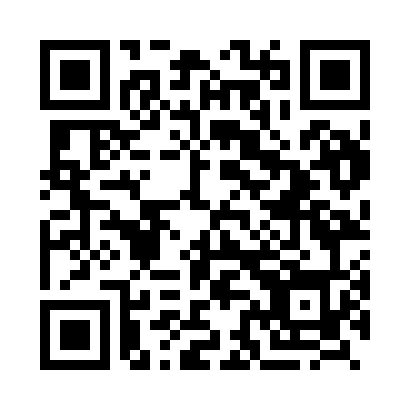 Prayer times for Anyksciai, LithuaniaWed 1 May 2024 - Fri 31 May 2024High Latitude Method: Angle Based RulePrayer Calculation Method: Muslim World LeagueAsar Calculation Method: HanafiPrayer times provided by https://www.salahtimes.comDateDayFajrSunriseDhuhrAsrMaghribIsha1Wed3:015:371:176:288:5811:252Thu3:005:341:176:309:0011:263Fri2:595:321:166:319:0211:264Sat2:585:301:166:329:0411:275Sun2:575:281:166:339:0611:286Mon2:565:261:166:349:0711:297Tue2:565:241:166:359:0911:298Wed2:555:221:166:379:1111:309Thu2:545:201:166:389:1311:3110Fri2:535:181:166:399:1511:3211Sat2:525:161:166:409:1711:3312Sun2:515:141:166:419:1911:3313Mon2:515:121:166:429:2111:3414Tue2:505:101:166:439:2311:3515Wed2:495:091:166:449:2411:3616Thu2:495:071:166:459:2611:3717Fri2:485:051:166:469:2811:3718Sat2:475:031:166:479:3011:3819Sun2:475:021:166:489:3111:3920Mon2:465:001:166:499:3311:4021Tue2:454:581:166:509:3511:4122Wed2:454:571:166:519:3611:4123Thu2:444:551:166:529:3811:4224Fri2:444:541:166:539:4011:4325Sat2:434:531:176:549:4111:4326Sun2:434:511:176:559:4311:4427Mon2:424:501:176:569:4411:4528Tue2:424:491:176:569:4611:4629Wed2:414:481:176:579:4711:4630Thu2:414:461:176:589:4911:4731Fri2:414:451:176:599:5011:48